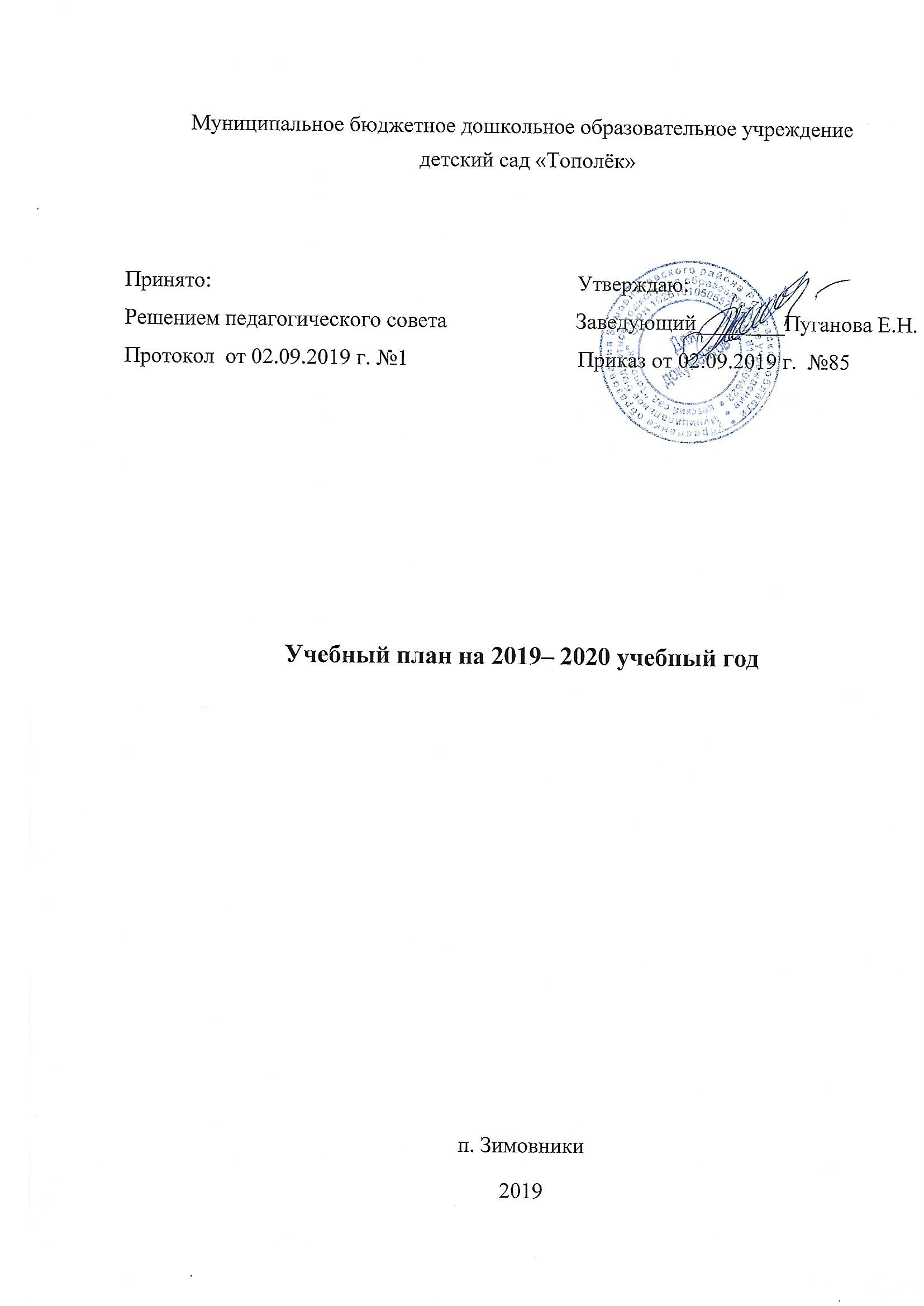 Пояснительная запискаДеятельность коллектива детского сада по учебному плану направлена на реализацию Федерального государственного образовательного стандарта дошкольного образования, в рамках которого обозначен обязательный минимум содержания основной образовательной программы и определены основные направления развития обучающихся.Учебный план муниципального бюджетного дошкольного образовательногоучреждения детского	сада «Тополѐк»	разработан	в соответствии с нормативно-правовым обеспечением:Законом РФ «Об образовании в Российской Федерации» от 29.12.2012 № 273-ФЗ.Областным законом об образовании в Ростовской области от 14.11.2003г. №26-ЗС.Постановлением Главного государственного санитарного врача Российской Федерации от 15.03.2013г. №26 «Об утверждении СанПин 2.4.1.3049-13 «Санитарно-эпидемилогические требования к устройству, содержанию и организации режима работы дошкольных образовательных организаций».Приказом Министерства образования и науки РФ от 17.10.2013 № 1155 «Об утверждении федерального государственного образовательного стандарта дошкольного образования».5. Комплексной образовательной программой дошкольного образования «Детство».Т.И.Бабаева. – СПб.: Детство-Пресс, 2016г.6.Основной образовательной программой дошкольного образования, утвержденной приказом заведующего от 31.08.2016г. №63.Ядром	педагогического	процесса	является	поддержка	инициативы	исамостоятельности детей дошкольного возраста путем содействия и сотрудничествасо  взрослыми и детьми с участием родителей.  Педагогический процесс строится наоснове	индивидуализации	и	направлен	на	освоение	социокультурного	опыта,формирование познавательных интересов и действий дошкольника, на создание условий для развития природных возможностей каждого ребенка и усвоение общечеловеческих ценностей.Педагогами	создается	такая	развивающая	среда,	которая	стимулируетстановление первичной ценностной ориентации, полноценное проживание ребенкомвсех этапов детства, обогащение детского развития, социализации и подготавливает его к следующему этапу жизни.Решение	задач	развития	обучающихся	в	пяти	образовательных	областяхнаправлено на приобретение опыта в следующих видах деятельности обучающихся:двигательной,	игровой,	речевой,	познавательно-	исследовательской,экспериментальной,	проектной,	восприятия	художественной	литературы	ифольклора,  трудовой, конструктивно- модельной, изобразительной,  музыкальной,что	дает	возможность	осуществлять	их	всестороннее	развитие	и	воспитание,формировать предпосылки учебной деятельности.Образование обучающихсяпроисходит как в организованных формах (НОД),когда  требуется  активное  руководство  со  стороны  взрослого,  так  и  в  процессеживого взаимодействия педагогов с обучающимися, во время режимных моментов,свободной интегрированной совместной и самостоятельной детской деятельности,во	взаимодействии	с	семьями	обучающихся	и	направлено,	прежде	всего,	насохранение и укрепление психического и физического здоровья обучающихся.МБДОУ детский сад «Тополѐк» работает в режиме пятидневной рабочей недели.образовательной организации функционирует 8 общеобразовательных групп, укомплектованных в соответствии с возрастными нормами.Коррекционная работа осуществляется учителем – логопедом, педагогом-психологом в условиях ДОО.Непосредственно организованная образовательная деятельность планируется в соответствии с СанПиН –2.4.1.3049-13, что дает возможность использовать модульный подход к воспитательно-образовательному процессу. Учебный план построен на принципах дифференциации и вариативности.Учебный план определяет организацию воспитательно-образовательного процесса в учреждении и структуру основной общеобразовательной программы дошкольного образования, реализуемой в ДОО.Возрастные образовательные нагрузкисередине времени, отведенного на образовательную деятельность, проводится физкультминутка. Перерыв между периодами образовательной деятельности не менее 10 минут. В младшем и среднем дошкольном возрасте допускается проведение образовательной деятельности во второй половине дня после дневного сна.Образовательная деятельность по физическому воспитанию детей от 3 до 7 лет организуется 3 раза в неделю. Один раз в неделю для детей в течении года организовывается занятия по физкультуре на свежем воздухе.Организованная образовательная деятельность, требующая большой умственной нагрузки (познавательное развитие, социально- коммуникативное развитие), планируются в наиболее благоприятные дни (вторник, среда, четверг). Для профилактики утомления детей эти занятия сочетаются с физкультурными и музыкальными. При организации педагогического процесса активно используются учебно-игровые методы и приемы, способствующие развитию и формированию познавательных интересов дошкольника.марте для обучающихся проводятся каникулы, во время которых исключаются занятия, требующие умственной нагрузки, и проводятся мероприятия музыкально-познавательного, спортивно-оздоровительного цикла. В дни каникул и в летний период НОД не проводится. В это время увеличивается продолжительность прогулок, а также спортивные и подвижные игры, спортивные праздники, экскурсии и др.период адаптации к условиям детского сада, дети освобождаются от специально организованной деятельности, основой познавательной и творческой деятельностью ребенка в этот период является игровая деятельность. Обучение новому материалу впоследствии ведется индивидуально по подгруппам. Педагог-психолог наблюдает и корректирует воспитательно-образовательный процесс, нацеливает сотрудников детского сада на создание благополучного, эмоционально-психологического микроклимата в отдельно возрастных группах и в дошкольном учреждении в целом.Совместная образовательная деятельность воспитателя и обучающихся в режимных моментахПримерный объем недельной образовательной нагрузки в ДОО на 2019 – 2020 уч. год (непосредственно образовательной деятельности)Совместная образовательная деятельность воспитателя и детей в режимных моментахСамостоятельная деятельность детей№ВозрастнаяВозрастнаяДлительносДлительносНедельнаяНедельнаяРекомендацииРекомендациип/группать (мин.)ть (мин.)нагрузканагрузкаСанПинппКол-воВремяПродолжи-Максимальная(мин.)тельностьнедельная(мин.)нагрузка, включаяреализациюдополнительныхобразовательныхпрограмм1.1-аямладшая10мин101ч.40не более1ч. 30 мин(№5) (2-3 года)(№5) (2-3 года)мин10 мин2.2-аямладшая15мин112ч.45мине более2ч.45 мин(№7) (2-4 года)(№7) (2-4 года)н15 мин3.2-аямладшая15мин112ч.45мине более2ч.45 мин(№6) (2-4 года)(№6) (2-4 года)н15 мин4.2-аямладшая15мин112ч.45мине более2ч.45 мин(№1) (3-4 года)(№1) (3-4 года)н15 мин5.Средняя (№4)Средняя (№4)20мин113ч.40не более4 ч.(4-5 лет)мин20 мин6.Средняя (№2)Средняя (№2)20мин113ч.40не более4 ч.(4-5 лет)мин20 мин7.Старшая (№3)(5-6Старшая (№3)(5-625мин.135ч.50мине более6 ч. 15 минлет)н25 мин8.Старшаягруппа20мин.135 ч.не более4 ч.компенсирующейкомпенсирующей20 миннаправленностинаправленности(№8) (5-6 лет)(№8) (5-6 лет)Количество форм образовательной деятельности и культурныхКоличество форм образовательной деятельности и культурныхКоличество форм образовательной деятельности и культурныхКоличество форм образовательной деятельности и культурныхКоличество форм образовательной деятельности и культурныхКоличество форм образовательной деятельности и культурныхКоличество форм образовательной деятельности и культурныхКоличество форм образовательной деятельности и культурныхКоличество форм образовательной деятельности и культурныхКоличество форм образовательной деятельности и культурныхКоличество форм образовательной деятельности и культурныхКоличество форм образовательной деятельности и культурныхКоличество форм образовательной деятельности и культурныхКоличество форм образовательной деятельности и культурныхКоличество форм образовательной деятельности и культурныхКоличество форм образовательной деятельности и культурныхКоличество форм образовательной деятельности и культурныхКоличество форм образовательной деятельности и культурныхКоличество форм образовательной деятельности и культурныхКоличество форм образовательной деятельности и культурныхКоличество форм образовательной деятельности и культурныхКоличество форм образовательной деятельности и культурныхКоличество форм образовательной деятельности и культурныхКоличество форм образовательной деятельности и культурныхКоличество форм образовательной деятельности и культурныхКоличество форм образовательной деятельности и культурныхКоличество форм образовательной деятельности и культурныхКоличество форм образовательной деятельности и культурныхКоличество форм образовательной деятельности и культурныхКоличество форм образовательной деятельности и культурныхКоличество форм образовательной деятельности и культурныхКоличество форм образовательной деятельности и культурныхКоличество форм образовательной деятельности и культурныхпрактикпрактикпрактикпрактикпрактикФормы образовательнойФормы образовательнойФормы образовательнойФормы образовательнойФормы образовательнойФормы образовательнойФормы образовательнойв неделюв неделюв неделюв неделюв неделюдеятельности вдеятельности вдеятельности вдеятельности вдеятельности вдеятельности вдеятельности вВтораяВтораяВтораяВтораяМладшаяМладшаяМладшаяМладшаяМладшаяМладшаяСредняяСредняяСредняяСредняяСредняяСтаршаяСтаршаяСтаршаяСтаршаяСтаршаяПодготовит.Подготовит.Подготовит.Подготовит.Подготовит.Подготовит.Подготовит.Подготовит.Подготовит.Подготовит.ЛогогрупЛогогрупЛогогрупЛогогрупЛогогрупЛогогрупЛогогрупЛогогрупЛогогрупрежимных моментахрежимных моментахрежимных моментахрежимных моментахрежимных моментахрежимных моментахрежимных моментахгруппагруппагруппагруппагруппагруппагруппагруппагруппагруппагруппагруппагруппагруппагруппагруппагруппагруппагруппагруппагруппагруппагруппагруппагруппагруппагруппагруппагруппагруппапапапапапапапапапараннегораннегораннегораннегоразвитияразвитияразвитияразвитияОбщениеОбщениеОбщениеОбщениеОбщениеОбщениеОбщениеСитуации общенияСитуации общенияСитуации общенияСитуации общенияСитуации общенияСитуации общенияСитуации общенияежедневноежедневноежедневноежедневноежедневноежедневноежедневноежедневноежедневноежедневноежедневноежедневноежедневноежедневноежедневноежедневноежедневноежедневноежедневноежедневноежедневноежедневноежедневноежедневноежедневноежедневноежедневноежедневноежедневноежедневноежедневежедневежедневежедневежедневежедневежедневежедневежедневвоспитателя с детьми ивоспитателя с детьми ивоспитателя с детьми ивоспитателя с детьми ивоспитателя с детьми ивоспитателя с детьми ивоспитателя с детьми инонононононононононакоплениянакоплениянакоплениянакоплениянакоплениянакоплениянакопленияположительногоположительногоположительногоположительногоположительногоположительногоположительногосоциально-социально-социально-социально-социально-социально-социально-эмоционального опытаэмоционального опытаэмоционального опытаэмоционального опытаэмоционального опытаэмоционального опытаэмоционального опытаБеседы и разговоры сБеседы и разговоры сБеседы и разговоры сБеседы и разговоры сБеседы и разговоры сБеседы и разговоры сБеседы и разговоры сежедневноежедневноежедневноежедневноежедневноежедневноежедневноежедневноежедневноежедневноежедневноежедневноежедневноежедневноежедневноежедневноежедневноежедневноежедневноежедневноежедневноежедневноежедневноежедневноежедневноежедневноежедневноежедневноежедневноежедневноежедневежедневежедневежедневежедневежедневежедневежедневежедневдетьми по их интересамдетьми по их интересамдетьми по их интересамдетьми по их интересамдетьми по их интересамдетьми по их интересамдетьми по их интересамнононононононононоИгровая деятельность, включая сюжетно-ролевую игру с правилами и другие виды игрИгровая деятельность, включая сюжетно-ролевую игру с правилами и другие виды игрИгровая деятельность, включая сюжетно-ролевую игру с правилами и другие виды игрИгровая деятельность, включая сюжетно-ролевую игру с правилами и другие виды игрИгровая деятельность, включая сюжетно-ролевую игру с правилами и другие виды игрИгровая деятельность, включая сюжетно-ролевую игру с правилами и другие виды игрИгровая деятельность, включая сюжетно-ролевую игру с правилами и другие виды игрИгровая деятельность, включая сюжетно-ролевую игру с правилами и другие виды игрИгровая деятельность, включая сюжетно-ролевую игру с правилами и другие виды игрИгровая деятельность, включая сюжетно-ролевую игру с правилами и другие виды игрИгровая деятельность, включая сюжетно-ролевую игру с правилами и другие виды игрИгровая деятельность, включая сюжетно-ролевую игру с правилами и другие виды игрИгровая деятельность, включая сюжетно-ролевую игру с правилами и другие виды игрИгровая деятельность, включая сюжетно-ролевую игру с правилами и другие виды игрИгровая деятельность, включая сюжетно-ролевую игру с правилами и другие виды игрИгровая деятельность, включая сюжетно-ролевую игру с правилами и другие виды игрИгровая деятельность, включая сюжетно-ролевую игру с правилами и другие виды игрИгровая деятельность, включая сюжетно-ролевую игру с правилами и другие виды игрИгровая деятельность, включая сюжетно-ролевую игру с правилами и другие виды игрИгровая деятельность, включая сюжетно-ролевую игру с правилами и другие виды игрИгровая деятельность, включая сюжетно-ролевую игру с правилами и другие виды игрИгровая деятельность, включая сюжетно-ролевую игру с правилами и другие виды игрИгровая деятельность, включая сюжетно-ролевую игру с правилами и другие виды игрИгровая деятельность, включая сюжетно-ролевую игру с правилами и другие виды игрИгровая деятельность, включая сюжетно-ролевую игру с правилами и другие виды игрИгровая деятельность, включая сюжетно-ролевую игру с правилами и другие виды игрИгровая деятельность, включая сюжетно-ролевую игру с правилами и другие виды игрИгровая деятельность, включая сюжетно-ролевую игру с правилами и другие виды игрИгровая деятельность, включая сюжетно-ролевую игру с правилами и другие виды игрИгровая деятельность, включая сюжетно-ролевую игру с правилами и другие виды игрИгровая деятельность, включая сюжетно-ролевую игру с правилами и другие виды игрИгровая деятельность, включая сюжетно-ролевую игру с правилами и другие виды игрИгровая деятельность, включая сюжетно-ролевую игру с правилами и другие виды игрИгровая деятельность, включая сюжетно-ролевую игру с правилами и другие виды игрИгровая деятельность, включая сюжетно-ролевую игру с правилами и другие виды игрИгровая деятельность, включая сюжетно-ролевую игру с правилами и другие виды игрИгровая деятельность, включая сюжетно-ролевую игру с правилами и другие виды игрИндивидуальные игры сИндивидуальные игры сИндивидуальные игры сИндивидуальные игры сИндивидуальные игры сИндивидуальные игры сИндивидуальные игры сежедневноежедневноежедневноежедневноежедневноежедневноежедневноежедневноежедневноежедневноежедневноежедневноежедневноежедневноежедневно3 раза в3 раза в3 раза в3 раза в3 раза в3 раза в3 раза в3 раза в3 раза в3 раза в3 раза в3 раза в3 раза в3 раза в3 раза в3 раза в3 раза в3 раза в3 раза в3 раза в3 раза в3 раза в3 раза в3 раза вдетьми (сюжетно-ролевая,детьми (сюжетно-ролевая,детьми (сюжетно-ролевая,детьми (сюжетно-ролевая,детьми (сюжетно-ролевая,детьми (сюжетно-ролевая,детьми (сюжетно-ролевая,неделюнеделюнеделюнеделюнеделюнеделюнеделюнеделюнеделюнеделюнеделюнеделюнеделюнеделюнеделюнеделюнеделюнеделюнеделюнеделюнеделюнеделюнеделюнеделюрежиссерская, игра-режиссерская, игра-режиссерская, игра-режиссерская, игра-режиссерская, игра-режиссерская, игра-режиссерская, игра-драматизация,драматизация,драматизация,драматизация,драматизация,драматизация,драматизация,строительно-строительно-строительно-строительно-строительно-строительно-строительно-конструктивные игры)конструктивные игры)конструктивные игры)конструктивные игры)конструктивные игры)конструктивные игры)конструктивные игры)Совместная играСовместная играСовместная играСовместная играСовместная играежедневноежедневноежедневноежедневноежедневно2 раза в2 раза в2 раза в2 раза в3 раза в3 раза в3 раза в3 раза в3 раза в2 раза в2 раза в2 раза в2 раза в2 раза в2 раза в2 раза в2 раза в2 раза в2 раза в2 раза в2 раза в2 раза в2 раза в2 раза в2 раза в2 раза в2 раза ввоспитателя и детейвоспитателя и детейвоспитателя и детейвоспитателя и детейвоспитателя и детейвоспитателя и детейнеделюнеделюнеделюнеделюнеделюнеделюнеделюнеделюнеделюнеделюнеделюнеделюнеделюнеделюнеделюнеделюнеделюнеделюнеделюнеделюнеделюнеделюнеделюнеделюнеделюнеделюнеделю(сюжетно-ролевая,(сюжетно-ролевая,(сюжетно-ролевая,(сюжетно-ролевая,(сюжетно-ролевая,режиссерская, игра-режиссерская, игра-режиссерская, игра-режиссерская, игра-режиссерская, игра-драматизация,драматизация,драматизация,драматизация,драматизация,строительно-строительно-строительно-строительно-строительно-конструктивные игры)конструктивные игры)конструктивные игры)конструктивные игры)конструктивные игры)конструктивные игры)Детская студияДетская студияДетская студияДетская студияДетская студия1 раз в 21 раз в 21 раз в 21 раз в 21 раз в 21 раз в 21 раз в 21 раз в 21 раз в 21 раз в 21 раз в 21 раз в 21 раз в 21 раз в 21 раз в 21 раз в 21 раз в 21 раз в 21 раз в 21 раз в 21 раз в 21 раз в 21 раз в 21 раз в 21 раз в 21 раз в 21 раз в 21 раз в 21 раз в 21 раз в 21 раз в 21 раз в 21 раз в 21 раз в 21 раз в 21 раз в 21 раз в 21 раз в 2(театрализованные игры)(театрализованные игры)(театрализованные игры)(театрализованные игры)(театрализованные игры)(театрализованные игры)неделинеделинеделинеделинеделинеделинеделинеделинеделинеделинеделинеделинеделинеделинеделинеделинеделинеделинеделинеделинеделинеделинеделинеделинеделинеделинеделинеделинеделинеделинеделинеделинеделинеделинеделинеделинеделинеделиДосуг здоровья иДосуг здоровья иДосуг здоровья иДосуг здоровья иДосуг здоровья и1 раз в 21 раз в 21 раз в 21 раз в 21 раз в 21 раз в 21 раз в 21 раз в 21 раз в 21 раз в 21 раз в 21 раз в 21 раз в 21 раз в 21 раз в 21 раз в 21 раз в 21 раз в 21 раз в 21 раз в 21 раз в 21 раз в 21 раз в 21 раз в 21 раз в 21 раз в 21 раз в 21 раз в 21 раз в 21 раз в 21 раз в 2подвижных игрподвижных игрподвижных игрподвижных игрподвижных игрнеделинеделинеделинеделинеделинеделинеделинеделинеделинеделинеделинеделинеделинеделинеделинеделинеделинеделинеделинеделинеделинеделинеделинеделинеделинеделинеделинеделинеделинеделинеделинеделинеделинеделинеделинеделинеделинеделиПодвижные игрыПодвижные игрыПодвижные игрыПодвижные игрыПодвижные игрыежедневноежедневноежедневноежедневноежедневноежедневноежедневноежедневноежедневноежедневноежедневноежедневноежедневноежедневноежедневноежедневноежедневноежедневноежедневноежедневноежедневноежедневноежедневноежедневноежедневноежедневноежедневноежедневноежедневноежедневноежедневежедневежедневежедневежедневежедневежедневежедневежедневежедневнонононононононононоПознавательная и исследовательская деятельностьПознавательная и исследовательская деятельностьПознавательная и исследовательская деятельностьПознавательная и исследовательская деятельностьПознавательная и исследовательская деятельностьПознавательная и исследовательская деятельностьПознавательная и исследовательская деятельностьПознавательная и исследовательская деятельностьПознавательная и исследовательская деятельностьПознавательная и исследовательская деятельностьПознавательная и исследовательская деятельностьПознавательная и исследовательская деятельностьПознавательная и исследовательская деятельностьПознавательная и исследовательская деятельностьПознавательная и исследовательская деятельностьПознавательная и исследовательская деятельностьПознавательная и исследовательская деятельностьОпыты, эксперименты,Опыты, эксперименты,Опыты, эксперименты,Опыты, эксперименты,Опыты, эксперименты,Опыты, эксперименты,Опыты, эксперименты,1 раз в 21 раз в 21 раз в 21 раз в 21 раз в 21 раз в 21 раз в 21 раз в 21 раз в 21 раз в 21 раз в 21 раз в 21 раз в 21 раз в1 раз в1 раз в1 раз в1 раз в1 раз в1 раз в1 раз в1 раз в1 раз в1 раз в1 раз в1 раз в1 раз в1 раз в1 раз в1 раз в1 раз в1 раз в1 раз в1 раз внаблюдения (в том числе,наблюдения (в том числе,наблюдения (в том числе,наблюдения (в том числе,наблюдения (в том числе,наблюдения (в том числе,наблюдения (в том числе,неделинеделинеделинеделинеделинеделинеделинеделинеделинеделинеделинеделинеделинеделюнеделюнеделюнеделюнеделюнеделюнеделюнеделюнеделюнеделюнеделюнеделюнеделюнеделюнеделюнеделюнеделюнеделюнеделюнеделюнеделюэкологическойэкологическойэкологическойэкологическойэкологическойнаправленностинаправленностинаправленностинаправленностинаправленностиНаблюдения за природойНаблюдения за природойНаблюдения за природойНаблюдения за природойНаблюдения за природойНаблюдения за природойНаблюдения за природойежедневноежедневноежедневноежедневноежедневноежедневноежедневноежедневноежедневноежедневноежедневноежедневноежедневноежедневноежедневноежедневноежедневноежедневноежедневноежедневноежедневноежедневноежедневноежедневноежедневежедневежедневежедневежедневежедневежедневежедневежедневежедневежедневежеднев(на прогулке)(на прогулке)(на прогулке)(на прогулке)(на прогулке)нонононононононононононоФормы творческой активности, обеспечивающей художественно-эстетическое развитие детейФормы творческой активности, обеспечивающей художественно-эстетическое развитие детейФормы творческой активности, обеспечивающей художественно-эстетическое развитие детейФормы творческой активности, обеспечивающей художественно-эстетическое развитие детейФормы творческой активности, обеспечивающей художественно-эстетическое развитие детейФормы творческой активности, обеспечивающей художественно-эстетическое развитие детейФормы творческой активности, обеспечивающей художественно-эстетическое развитие детейФормы творческой активности, обеспечивающей художественно-эстетическое развитие детейФормы творческой активности, обеспечивающей художественно-эстетическое развитие детейФормы творческой активности, обеспечивающей художественно-эстетическое развитие детейФормы творческой активности, обеспечивающей художественно-эстетическое развитие детейФормы творческой активности, обеспечивающей художественно-эстетическое развитие детейФормы творческой активности, обеспечивающей художественно-эстетическое развитие детейФормы творческой активности, обеспечивающей художественно-эстетическое развитие детейФормы творческой активности, обеспечивающей художественно-эстетическое развитие детейФормы творческой активности, обеспечивающей художественно-эстетическое развитие детейФормы творческой активности, обеспечивающей художественно-эстетическое развитие детейФормы творческой активности, обеспечивающей художественно-эстетическое развитие детейФормы творческой активности, обеспечивающей художественно-эстетическое развитие детейФормы творческой активности, обеспечивающей художественно-эстетическое развитие детейФормы творческой активности, обеспечивающей художественно-эстетическое развитие детейФормы творческой активности, обеспечивающей художественно-эстетическое развитие детейФормы творческой активности, обеспечивающей художественно-эстетическое развитие детейФормы творческой активности, обеспечивающей художественно-эстетическое развитие детейФормы творческой активности, обеспечивающей художественно-эстетическое развитие детейФормы творческой активности, обеспечивающей художественно-эстетическое развитие детейФормы творческой активности, обеспечивающей художественно-эстетическое развитие детейФормы творческой активности, обеспечивающей художественно-эстетическое развитие детейФормы творческой активности, обеспечивающей художественно-эстетическое развитие детейФормы творческой активности, обеспечивающей художественно-эстетическое развитие детейФормы творческой активности, обеспечивающей художественно-эстетическое развитие детейФормы творческой активности, обеспечивающей художественно-эстетическое развитие детейФормы творческой активности, обеспечивающей художественно-эстетическое развитие детейФормы творческой активности, обеспечивающей художественно-эстетическое развитие детейФормы творческой активности, обеспечивающей художественно-эстетическое развитие детейФормы творческой активности, обеспечивающей художественно-эстетическое развитие детейФормы творческой активности, обеспечивающей художественно-эстетическое развитие детейФормы творческой активности, обеспечивающей художественно-эстетическое развитие детейФормы творческой активности, обеспечивающей художественно-эстетическое развитие детейФормы творческой активности, обеспечивающей художественно-эстетическое развитие детейФормы творческой активности, обеспечивающей художественно-эстетическое развитие детейФормы творческой активности, обеспечивающей художественно-эстетическое развитие детейФормы творческой активности, обеспечивающей художественно-эстетическое развитие детейФормы творческой активности, обеспечивающей художественно-эстетическое развитие детейФормы творческой активности, обеспечивающей художественно-эстетическое развитие детейФормы творческой активности, обеспечивающей художественно-эстетическое развитие детейМузыкально-театральнаяМузыкально-театральнаяМузыкально-театральнаяМузыкально-театральнаяМузыкально-театральнаяМузыкально-театральнаяМузыкально-театральная1 раз в1 раз в1 раз в1 раз в1 раз в1 раз в1 раз в1 раз в1 раз в месяц1 раз в месяц1 раз в месяц1 раз в месяц1 раз в месяц1 раз в месяц1 раз в месяц1 раз в1 раз в1 раз в1 раз в1 раз в1 раз в1 раз в1 раз в1 раз в1 раз в1 раз в1 раз в1 раз в1 раз в1 раз в1 раз в1 раз в1 раз в1 раз в1 раз в1 раз вгостинаягостинаягостинаягостинаягостинаямесяцмесяцмесяцмесяцмесяцмесяцмесяцмесяцмесяцмесяцмесяцмесяцмесяцмесяцмесяцмесяцмесяцмесяцмесяцмесяцмесяцмесяцмесяцмесяцмесяцмесяцмесяцмесяцмесяцТворческая мастерскаяТворческая мастерскаяТворческая мастерскаяТворческая мастерскаяТворческая мастерскаяТворческая мастерскаяТворческая мастерская1 раз в1 раз в1 раз в1 раз в1 раз в1 раз в1 раз в1 раз в1 раз в(рисование, лепка,(рисование, лепка,(рисование, лепка,(рисование, лепка,(рисование, лепка,1 раз в1 раз в1 раз в1 раз в1 раз в1 раз в1 раз в1 раз в1 раз в1 раз в1 раз в1 раз в1 раз в1 раз в1 раз в1 раз в1 раз в1 раз в1 раз в1 раз в1 раз в1 раз в1 раз в1 раз внеделюнеделюнеделюнеделюнеделюнеделюнеделюнеделюнеделюхудожественный труд похудожественный труд похудожественный труд похудожественный труд похудожественный труд похудожественный труд похудожественный труд понеделюнеделюнеделюнеделюнеделюнеделюнеделюнеделюнеделюнеделюнеделюнеделюнеделюнеделюнеделюнеделюнеделюнеделюнеделюнеделюнеделюнеделюнеделюнеделюинтересам)интересам)интересам)интересам)интересам)Чтение литературныхЧтение литературныхЧтение литературныхЧтение литературныхЧтение литературныхЧтение литературныхЧтение литературныхежедневноежедневноежедневноежедневноежедневноежедневноежедневноежедневноежедневноежедневноежедневноежедневноежедневноежедневноежедневноежедневноежедневноежедневноежедневноежедневноежедневноежедневноежедневноежедневноежедневежедневежедневежедневежедневежедневежедневежедневежедневежедневежедневежедневпроизведенийпроизведенийпроизведенийпроизведенийпроизведенийнонононононононононононоСамообсуживание и элементарный бытовой трудСамообсуживание и элементарный бытовой трудСамообсуживание и элементарный бытовой трудСамообсуживание и элементарный бытовой трудСамообсуживание и элементарный бытовой трудСамообсуживание и элементарный бытовой трудСамообсуживание и элементарный бытовой трудСамообсуживание и элементарный бытовой трудСамообсуживание и элементарный бытовой трудСамообсуживание и элементарный бытовой трудСамообсуживание и элементарный бытовой трудСамообсуживание и элементарный бытовой трудСамообсуживание и элементарный бытовой трудСамообсуживание и элементарный бытовой трудСамообсуживание и элементарный бытовой трудСамообсуживание и элементарный бытовой трудСамообсуживание и элементарный бытовой трудСамообсуживание и элементарный бытовой трудСамообслуживаниеСамообслуживаниеСамообслуживаниеСамообслуживаниеСамообслуживаниеежедневноежедневноежедневноежедневноежедневноежедневноежедневноежедневноежедневноежедневноежедневноежедневноежедневноежедневноежедневноежедневноежедневноежедневноежедневноежедневноежедневноежедневноежедневноежедневноежедневежедневежедневежедневежедневежедневежедневежедневежедневежедневежедневежедневежедневноежедневноежедневноежедневноежедневноежедневноежедневноежедневноежедневноежедневноежедневноежедневноежедневноежедневноежедневноежедневноежедневноежедневноежедневнононононононононононононононононононононононононоТрудовые порученияТрудовые порученияТрудовые порученияТрудовые порученияТрудовые порученияТрудовые порученияТрудовые порученияежедневежедневежедневежедневежедневежедневежедневежедневежедневежедневежедневежеднев(индивидуально и(индивидуально и(индивидуально и(индивидуально и(индивидуально иежедневноежедневноежедневноежедневноежедневноежедневноежедневноежедневноежедневноежедневноежедневноежедневноежедневноежедневноежедневноежедневноежедневноежедневноежедневноежедневноежедневноежедневноежедневноежедневноежедневежедневежедневнононононононононо(индивидуально и(индивидуально и(индивидуально и(индивидуально и(индивидуально иежедневноежедневноежедневноежедневноежедневноежедневноежедневноежедневноежедневноежедневноежедневноежедневноежедневноежедневноежедневноежедневноежедневноежедневноежедневноежедневноежедневноежедневноежедневноежедневнононононононононононононоподгруппами)подгруппами)подгруппами)подгруппами)подгруппами)нононоподгруппами)подгруппами)подгруппами)подгруппами)подгруппами)Трудовые порученияТрудовые порученияТрудовые порученияТрудовые порученияТрудовые порученияТрудовые порученияТрудовые поручения1 раз в1 раз в1 раз в1 раз в1 раз в 21 раз в 21 раз в 21 раз в 21 раз в 21 раз в 21 раз в 21 раз в 21 раз в 21 раз в 21 раз в 21 раз в 21 раз в 21 раз в 21 раз в 21 раз в 21 раз в 21 раз в 21 раз в 21 раз в 21 раз в 21 раз в 21 раз в 2(общий и совместный(общий и совместный(общий и совместный(общий и совместный(общий и совместный(общий и совместный(общий и совместный--------1 раз в1 раз в1 раз в1 раз в1 раз в 21 раз в 21 раз в 21 раз в 21 раз в 21 раз в 21 раз в 21 раз в 21 раз в 21 раз в 21 раз в 21 раз в 2неделинеделинеделинеделинеделинеделинеделинеделинеделинеделинедели(общий и совместный(общий и совместный(общий и совместный(общий и совместный(общий и совместный(общий и совместный(общий и совместный--------неделюнеделюнеделюнеделюнеделинеделинеделинеделинеделинеделинеделинеделинеделинеделинеделинеделинеделинеделинеделинеделинеделинеделинеделинеделинеделинеделинеделитруд)труд)труд)труд)труд)неделюнеделюнеделюнеделюнеделинеделинеделинеделинеделинеделинеделинеделинеделинеделинеделинеделитруд)труд)труд)труд)труд)Самостоятельная деятельность обучающихсяСамостоятельная деятельность обучающихсяСамостоятельная деятельность обучающихсяСамостоятельная деятельность обучающихсяСамостоятельная деятельность обучающихсяСамостоятельная деятельность обучающихсяСамостоятельная деятельность обучающихсяСамостоятельная деятельность обучающихсяСамостоятельная деятельность обучающихсяСамостоятельная деятельность обучающихсяСамостоятельная деятельность обучающихсяСамостоятельная деятельность обучающихсяСамостоятельная деятельность обучающихсяСамостоятельная деятельность обучающихсяСамостоятельная деятельность обучающихсяСамостоятельная деятельность обучающихсяСамостоятельная деятельность обучающихсяСамостоятельная деятельность обучающихсяСамостоятельная деятельность обучающихсяСамостоятельная деятельность обучающихсяСамостоятельная деятельность обучающихсяСамостоятельная деятельность обучающихсяСамостоятельная деятельность обучающихсяСамостоятельная деятельность обучающихсяСамостоятельная деятельность обучающихсяСамостоятельная деятельность обучающихсяСамостоятельная деятельность обучающихсяСамостоятельная деятельность обучающихсяСамостоятельная деятельность обучающихсяРежимные моментыРежимные моментыРежимные моментыРежимные моментыРежимные моментыГруппаГруппаГруппаГруппаРаннийРаннийМладшаяМладшаяМладшаяМладшаяМладшаяСредняяСредняяСредняяСредняяСтаршаяСтаршаяСтаршаяСтаршаяСтаршаяСтаршаяСтаршаяСтаршаяЛогогруппаЛогогруппаЛогогруппаЛогогруппаЛогогруппаЛогогруппаЛогогруппаЛогогруппаЛогогруппаЛогогруппаЛогогруппаЛогогруппавозраствозрастгруппагруппагруппагруппагруппагруппагруппагруппагруппагруппагруппагруппагруппагруппагруппагруппагруппаИгры, общение,Игры, общение,Игры, общение,Игры, общение,деятельность подеятельность подеятельность подеятельность поинтересам воинтересам воинтересам воинтересам воОт 10 доОт 10 доОт 10 доОт 10 доОт 10 доОт 10 доОт 10 доОт 10 доОт 10 доОт 10 доОт 10 доОт 10 доОт 10 доОт 10 доОт 10 доОт 10 доОт 10 доОт 10 доОт 10 доОт 10 доОт 10 доОт 10 доОт 10 доОт 10 доОт 10 доОт 10 доОт 10 доОт 10 доОт 10 доОт 10 доОт 10 довремя утреннеговремя утреннеговремя утреннеговремя утреннего40 мин40 мин50 мин50 мин50 мин50 мин50 мин50 мин50 мин50 мин50 мин50 мин50 мин50 мин50 мин50 мин50 мин50 мин50 мин50 мин50 мин50 мин50 мин50 мин50 мин50 мин50 мин50 мин50 мин50 мин50 минприемаприемаприемаприемаСамостоятельные игры в 1-йполовине дня(до НОД)Самостоятельные игры в 1-йполовине дня(до НОД)Самостоятельные игры в 1-йполовине дня(до НОД)Самостоятельные игры в 1-йполовине дня(до НОД)20 мин20 мин20 мин20 мин20 мин20 мин20 мин15 мин15 мин15 мин15 мин15 мин15 мин15 мин15 мин15 мин15 мин15 мин15 мин15 мин15 мин15 мин15 мин15 мин15 мин15 мин15 мин15 мин15 мин15 мин15 минСамостоятельные игры в 1-йполовине дня(до НОД)Самостоятельные игры в 1-йполовине дня(до НОД)Самостоятельные игры в 1-йполовине дня(до НОД)Самостоятельные игры в 1-йполовине дня(до НОД)20 мин20 мин20 мин20 мин20 мин20 мин20 мин15 мин15 мин15 мин15 мин15 мин15 мин15 мин15 мин15 мин15 мин15 мин15 мин15 мин15 мин15 мин15 мин15 мин15 мин15 мин15 мин15 мин15 мин15 мин15 минСамостоятельные игры в 1-йполовине дня(до НОД)Самостоятельные игры в 1-йполовине дня(до НОД)Самостоятельные игры в 1-йполовине дня(до НОД)Самостоятельные игры в 1-йполовине дня(до НОД)Самостоятельные игры в 1-йполовине дня(до НОД)Самостоятельные игры в 1-йполовине дня(до НОД)Самостоятельные игры в 1-йполовине дня(до НОД)Самостоятельные игры в 1-йполовине дня(до НОД)Самостоятельные игры в 1-йполовине дня(до НОД)Самостоятельные игры в 1-йполовине дня(до НОД)Самостоятельные игры в 1-йполовине дня(до НОД)Самостоятельные игры в 1-йполовине дня(до НОД)Подготовка кПодготовка кПодготовка кПодготовка кОт 60 мин доОт 60 мин доОт 60 мин доОт 60 мин доОт 60 мин доОт 60 мин доОт 60 мин доОт 60 мин доОт 60 мин доОт 60 мин доОт 60 мин доОт 60 мин доОт 60 мин доОт 60 мин доОт 60 мин доОт 60 мин доОт 60 мин доОт 60 мин доОт 60 мин допрогулке,прогулке,прогулке,прогулке,От 60 доОт 60 доОт 60 доОт 60 доОт 60 доОт 60 доОт 60 минОт 60 минОт 60 минОт 60 минОт 60 минОт 60 мин доОт 60 мин доОт 60 мин доОт 60 мин доОт 60 мин доОт 60 мин доОт 60 мин доОт 60 мин доОт 60 мин доОт 60 мин доОт 60 мин доОт 60 мин доОт 60 мин доОт 60 мин доОт 60 мин доОт 60 мин доОт 60 мин до1 ч. 40 мин1 ч. 40 мин1 ч. 40 мин1 ч. 40 мин1 ч. 40 мин1 ч. 40 мин1 ч. 40 мин1 ч. 40 мин1 ч. 40 мин1 ч. 40 мин1 ч. 40 мин1 ч. 40 мин1 ч. 40 мин1 ч. 40 мин1 ч. 40 мин1 ч. 40 мин1 ч. 40 мин1 ч. 40 мин1 ч. 40 минсамостоятельнаясамостоятельнаясамостоятельнаясамостоятельнаяОт 60 доОт 60 доОт 60 доОт 60 доОт 60 доОт 60 додо 1ч.30до 1ч.30до 1ч.30до 1ч.30до 1ч.30От 60 мин доОт 60 мин доОт 60 мин доОт 60 мин доОт 60 мин доОт 60 мин доОт 60 мин доОт 60 мин доОт 60 мин доОт 60 мин доОт 60 мин доОт 60 мин доОт 60 мин доОт 60 мин доОт 60 мин доОт 60 мин доОт 60 мин досамостоятельнаясамостоятельнаясамостоятельнаясамостоятельная1 ч.30 мин1 ч.30 мин1 ч.30 мин1 ч.30 мин1 ч.30 мин1 ч.30 миндо 1ч.30до 1ч.30до 1ч.30до 1ч.30до 1ч.301ч 30 мин.1ч 30 мин.1ч 30 мин.1ч 30 мин.1ч 30 мин.1ч 30 мин.1ч.40 мин.1ч.40 мин.1ч.40 мин.1ч.40 мин.1ч.40 мин.1ч.40 мин.1ч.40 мин.1ч.40 мин.1ч.40 мин.1ч.40 мин.1ч.40 мин.деятельность надеятельность надеятельность надеятельность на1 ч.30 мин1 ч.30 мин1 ч.30 мин1 ч.30 мин1 ч.30 мин1 ч.30 минмин.мин.мин.мин.мин.1ч 30 мин.1ч 30 мин.1ч 30 мин.1ч 30 мин.1ч 30 мин.1ч 30 мин.1ч.40 мин.1ч.40 мин.1ч.40 мин.1ч.40 мин.1ч.40 мин.1ч.40 мин.1ч.40 мин.1ч.40 мин.1ч.40 мин.1ч.40 мин.1ч.40 мин.деятельность надеятельность надеятельность надеятельность намин.мин.мин.мин.мин.прогулкепрогулкепрогулкепрогулкеСамостоятельныСамостоятельныСамостоятельныСамостоятельные игры, досуги,е игры, досуги,е игры, досуги,е игры, досуги,общение иобщение иобщение иобщение и40 мин40 мин40 мин40 мин40 мин40 мин40 мин40 мин40 мин40 мин40 мин30 мин30 мин30 мин30 мин30 мин30 мин30 мин30 мин30 мин30 мин30 мин30 мин30 мин30 мин30 мин30 мин30 мин30 мин30 мин30 мин30 мин30 мин30 мин30 мин30 мин30 мин30 мин30 мин30 мин30 мин30 мин30 мин30 мин30 мин30 мин30 миндеятельность подеятельность подеятельность подеятельность по40 мин40 мин40 мин40 мин40 мин40 мин40 мин40 мин40 мин40 мин40 мин30 мин30 мин30 мин30 мин30 мин30 мин30 мин30 мин30 мин30 мин30 мин30 мин30 мин30 мин30 мин30 мин30 миндеятельность подеятельность подеятельность подеятельность поинтересам во 2-интересам во 2-интересам во 2-интересам во 2-й половине дняй половине дняй половине дняй половине дняИгры передИгры передИгры передИгры передОт 15 доОт 15 доОт 15 доОт 15 доОт 15 доОт 15 доОт 15 доОт 15 доОт 15 доОт 15 доОт 15 доОт 15 доОт 15 доОт 15 доОт 15 доОт 15 доОт 15 доОт 15 доОт 15 доОт 15 доОт 15 доОт 15 доОт 15 доОт 15 доОт 15 доОт 15 доОт 15 доОт 15 доОт 15 доОт 15 доОт 15 доОт 15 доОт 15 доОт 15 доОт 15 доОт 15 доОт 15 доОт 15 доОт 15 доОт 15 доОт 15 доОт 15 доОт 15 доОт 15 доОт 15 доОт 15 доОт 15 доуходом домойуходом домойуходом домойуходом домой40 мин40 мин40 мин40 мин40 мин40 мин50 мин50 мин50 мин50 мин50 мин50 мин50 мин50 мин50 мин50 мин50 мин50 мин50 мин50 мин50 мин50 мин50 мин50 мин50 мин50 мин50 мин50 мин50 мин50 мин50 мин50 мин50 мин50 мин50 мин50 мин50 мин50 мин50 мин50 мин50 мин50 мин50 мин50 мин50 мин50 мин50 минОбразовательнаяНОДКоличество часов в неделюКоличество часов в неделюобласть2-3 года3-4 года4-5 лет5-6летФизическоеФизическая20 мин.45 мин.60 мин.(1ч.)75 мин.развитиекультура(1ч15 мин)ПознавательноеФЦКМ, ФЭМП,30 мин.45 мин.60 мин.75 мин.развитие,сенсорика,Социально-конструированиекоммуникативноеразвитиеХудожественно-Лепка,40 мин.75 мин.80 мин.125 мин.эстетическоеизодеятельность,развитиеаппликация,художественнаялитература,музыкаРечевое развитиеРазвитие речи,10 мин.15 мин.20 мин.50 мин.обучение грамотеОбщая продолжительность  НОДОбщая продолжительность  НОД100 мин.180 мин.220 мин.325 мин.в неделюв неделю(1ч.40 мин)(3ч.)(3ч. 40 мин)(5 ч.25мин.)Характеристика общенияХарактеристика общенияГруппаГруппаГруппаГруппаГруппаГруппаГруппаГруппаГруппаГруппаГруппаГруппаГруппаГруппаГруппаГруппаГруппаГруппаГруппаГруппаГруппаГруппаГруппаВтораяВтораяМладшаяМладшаяСредняяСредняяСтаршаяСтаршаяСтаршаяПодготовит.Подготовит.Подготовит.Подготовит.ЛогогрупЛогогрупЛогогрупЛогогрупЛогогрупЛогогрупЛогогрупЛогогрупЛогогрупгруппагруппагруппагруппагруппагруппагруппагруппагруппагруппагруппагруппагруппапапапапапапапапапараннегораннегоразвитияразвитияразвитияОбщениеОбщениеСитуации общенияСитуации общенияежедневноежедневноежедневноежедневноежедневноежедневноежедневноежедневноежедневноежедневноежедневноежедневноежедневноежедневноежедневежедневежедневежедневежедневежедневежедневежедневежедневвоспитателя с детьми ивоспитателя с детьми инонононононононононакоплениянакопленияположительногоположительногосоциально-эмоционального опытаБеседы и разговоры сежедневноежедневноежедневноежедневноежедневноежедневноежедневноежедневноежедневноежедневноежедневноежедневноежедневежедневежедневежедневежедневежедневежедневежедневежедневежедневежедневдетьми по их интересамнононононононононононоИгровая деятельность, включая сюжетно-ролевую игру с правилами и другие виды игрИгровая деятельность, включая сюжетно-ролевую игру с правилами и другие виды игрИгровая деятельность, включая сюжетно-ролевую игру с правилами и другие виды игрИгровая деятельность, включая сюжетно-ролевую игру с правилами и другие виды игрИгровая деятельность, включая сюжетно-ролевую игру с правилами и другие виды игрИгровая деятельность, включая сюжетно-ролевую игру с правилами и другие виды игрИгровая деятельность, включая сюжетно-ролевую игру с правилами и другие виды игрИгровая деятельность, включая сюжетно-ролевую игру с правилами и другие виды игрИгровая деятельность, включая сюжетно-ролевую игру с правилами и другие виды игрИгровая деятельность, включая сюжетно-ролевую игру с правилами и другие виды игрИгровая деятельность, включая сюжетно-ролевую игру с правилами и другие виды игрИгровая деятельность, включая сюжетно-ролевую игру с правилами и другие виды игрИгровая деятельность, включая сюжетно-ролевую игру с правилами и другие виды игрИгровая деятельность, включая сюжетно-ролевую игру с правилами и другие виды игрИгровая деятельность, включая сюжетно-ролевую игру с правилами и другие виды игрИндивидуальные игры сежедневноежедневноежедневноежедневноежедневноежедневноежедневно3 раза в3 раза в3 раза в3 раза в3 раза в3 раза в3 раза в3 раза в3 раза в3 раза в3 раза в3 раза в3 раза в3 раза в3 раза в3 раза вдетьми (сюжетно-ролевая,неделюнеделюнеделюнеделюнеделюнеделюнеделюнеделюнеделюнеделюнеделюнеделюнеделюнеделюнеделюнеделюрежиссерская, игра-драматизация,строительно-конструктивные игры)Совместная играежедневноежедневноежедневно2 раза в2 раза в3 раза в3 раза в2 раза в2 раза в2 раза в2 раза в2 раза в2 раза в2 раза в2 раза в2 раза в2 раза в2 раза в2 раза в2 раза в2 раза в2 раза в2 раза ввоспитателя и детейнеделюнеделюнеделюнеделюнеделюнеделюнеделюнеделюнеделюнеделюнеделюнеделюнеделюнеделюнеделюнеделюнеделюнеделюнеделюнеделю(сюжетно-ролевая,режиссерская, игра-драматизация,строительно-конструктивные игры)Детская студия1 раз в 21 раз в 21 раз в 21 раз в 21 раз в 21 раз в 21 раз в 21 раз в 21 раз в 21 раз в 21 раз в 21 раз в 21 раз в 21 раз в 21 раз в 21 раз в 21 раз в 21 раз в 21 раз в 21 раз в 21 раз в 21 раз в 21 раз в 2(театрализованные игры)неделинеделинеделинеделинеделинеделинеделинеделинеделинеделинеделинеделинеделинеделинеделинеделинеделинеделинеделинеделинеделинеделинеделиДосуг здоровья и1 раз в 21 раз в 21 раз в 21 раз в 21 раз в 21 раз в 21 раз в 21 раз в 21 раз в 21 раз в 21 раз в 21 раз в 21 раз в 21 раз в 21 раз в 21 раз в 21 раз в 21 раз в 21 раз в 21 раз в 21 раз в 21 раз в 21 раз в 2подвижных игрнеделинеделинеделинеделинеделинеделинеделинеделинеделинеделинеделинеделинеделинеделинеделинеделинеделинеделинеделинеделинеделинеделинеделиПодвижные игрыежедневноежедневноежедневноежедневноежедневноежедневноежедневноежедневноежедневноежедневноежедневноежедневноежедневежедневежедневежедневежедневежедневежедневежедневежедневежедневежедневнононононононононононоПознавательная и исследовательская деятельностьПознавательная и исследовательская деятельностьПознавательная и исследовательская деятельностьПознавательная и исследовательская деятельностьПознавательная и исследовательская деятельностьПознавательная и исследовательская деятельностьОпыты, эксперименты,1 раз в 21 раз в 21 раз в 21 раз в 21 раз в 21 раз в 21 раз в 21 раз в1 раз в1 раз в1 раз в1 раз в1 раз в1 раз в1 раз в1 раз в1 раз в1 раз в1 раз в1 раз в1 раз в1 раз внаблюдения (в том числе,неделинеделинеделинеделинеделинеделинеделинеделюнеделюнеделюнеделюнеделюнеделюнеделюнеделюнеделюнеделюнеделюнеделюнеделюнеделюнеделюэкологическойнаправленностиНаблюдения за природойежедневноежедневноежедневноежедневноежедневноежедневноежедневноежедневноежедневноежедневноежедневежедневежедневежедневежедневежедневежедневежедневежедневежедневежедневежеднев(на прогулке)нонононононононононононоФормы творческой активности, обеспечивающей художественно-эстетическое развитие детейФормы творческой активности, обеспечивающей художественно-эстетическое развитие детейФормы творческой активности, обеспечивающей художественно-эстетическое развитие детейФормы творческой активности, обеспечивающей художественно-эстетическое развитие детейФормы творческой активности, обеспечивающей художественно-эстетическое развитие детейФормы творческой активности, обеспечивающей художественно-эстетическое развитие детейФормы творческой активности, обеспечивающей художественно-эстетическое развитие детейФормы творческой активности, обеспечивающей художественно-эстетическое развитие детейФормы творческой активности, обеспечивающей художественно-эстетическое развитие детейФормы творческой активности, обеспечивающей художественно-эстетическое развитие детейФормы творческой активности, обеспечивающей художественно-эстетическое развитие детейФормы творческой активности, обеспечивающей художественно-эстетическое развитие детейФормы творческой активности, обеспечивающей художественно-эстетическое развитие детейФормы творческой активности, обеспечивающей художественно-эстетическое развитие детейФормы творческой активности, обеспечивающей художественно-эстетическое развитие детейФормы творческой активности, обеспечивающей художественно-эстетическое развитие детейФормы творческой активности, обеспечивающей художественно-эстетическое развитие детейФормы творческой активности, обеспечивающей художественно-эстетическое развитие детейФормы творческой активности, обеспечивающей художественно-эстетическое развитие детейФормы творческой активности, обеспечивающей художественно-эстетическое развитие детейФормы творческой активности, обеспечивающей художественно-эстетическое развитие детейФормы творческой активности, обеспечивающей художественно-эстетическое развитие детейФормы творческой активности, обеспечивающей художественно-эстетическое развитие детейФормы творческой активности, обеспечивающей художественно-эстетическое развитие детейФормы творческой активности, обеспечивающей художественно-эстетическое развитие детейМузыкально-театральная1 раз в1 раз в1 раз в1 раз в1 раз в1 раз в месяц1 раз в месяц1 раз в1 раз в1 раз в1 раз в1 раз в1 раз в1 раз в1 раз в1 раз в1 раз в1 раз в1 раз в1 раз в1 раз в1 раз вгостинаямесяцмесяцмесяцмесяцмесяцмесяцмесяцмесяцмесяцмесяцмесяцмесяцмесяцмесяцмесяцмесяцмесяцмесяцмесяцмесяцТворческая мастерская1 раз в1 раз в1 раз в1 раз в1 раз в1 раз в1 раз в1 раз в1 раз в1 раз в1 раз в(рисование, лепка,1 раз в1 раз в1 раз в1 раз в1 раз в1 раз в1 раз в1 раз в1 раз в1 раз в1 раз внеделюнеделюнеделюнеделюнеделюнеделюнеделюнеделюнеделюнеделюнеделюхудожественный труд понеделюнеделюнеделюнеделюнеделюнеделюнеделюнеделюнеделюнеделюнеделюинтересам)Чтение литературныхежедневноежедневноежедневноежедневноежедневноежедневноежедневноежедневноежедневноежедневноежедневежедневежедневежедневежедневежедневежедневежедневежедневежедневежедневежедневпроизведенийнонононононононононононоСамообсуживание и элементарный бытовой трудСамообсуживание и элементарный бытовой трудСамообсуживание и элементарный бытовой трудСамообсуживание и элементарный бытовой трудСамообсуживание и элементарный бытовой трудСамообсуживание и элементарный бытовой трудСамообслуживаниеежедневноежедневноежедневноежедневноежедневноежедневноежедневноежедневноежедневноежедневноежедневежедневежедневежедневежедневежедневежедневежедневежедневежедневежедневежедневежедневноежедневноежедневноежедневноежедневноежедневноежедневнононононононононононононононононононононононононоТрудовые порученияежедневежедневежедневежедневежедневежедневежедневежедневежедневежедневежедневежеднев(индивидуально иежедневноежедневноежедневноежедневноежедневноежедневноежедневноежедневноежедневноежедневноежедневнононононононононононо(индивидуально иежедневноежедневноежедневноежедневноежедневноежедневноежедневноежедневноежедневноежедневнононононононононононононоподгруппами)ноподгруппами)Трудовые поручения1 раз в1 раз в1 раз в 21 раз в 21 раз в 21 раз в 21 раз в 21 раз в 21 раз в 21 раз в 21 раз в 21 раз в 21 раз в 21 раз в 21 раз в 21 раз в 21 раз в 2(общий и совместный-----1 раз в1 раз в1 раз в 21 раз в 21 раз в 21 раз в 2неделинеделинеделинеделинеделинеделинеделинеделинеделинеделинедели(общий и совместный-----неделюнеделюнеделинеделинеделинеделинеделинеделинеделинеделинеделинеделинеделинеделинеделинеделинеделитруд)неделюнеделюнеделинеделинеделинеделитруд)РежимныемоментыРаннийМладшаяСредняяСтаршаяЛогогруппавозрастгруппагруппагруппаИгры, общение,деятельность поинтересам воОт 10 доОт 10 доОт 10 доОт 10 доОт 10 довремя утреннего40 мин50 мин50 мин50 мин50 минприемаСамостоятельные игры в 1-й20 мин20 мин15 мин15 мин15 минполовине дня20 мин20 мин15 мин15 мин15 минполовине дня(до НОД)Подготовка кОт 60 мин допрогулке,От 60 доОт 60 минОт 60 мин доОт 60 мин до1 ч. 40 минсамостоятельнаяОт 60 додо 1ч.30От 60 мин доОт 60 мин досамостоятельная1 ч.30 миндо 1ч.301ч 30 мин.1ч.40 мин.деятельность на1 ч.30 минмин.1ч 30 мин.1ч.40 мин.деятельность намин.прогулкеСамостоятельные игры, досуги,общение и40 мин40 мин30 мин30 мин30 миндеятельность по40 мин40 мин30 мин30 миндеятельность поинтересам во 2-й половине дняИгры передОт 15 доОт 15 доОт 15 доОт 15 доОт 15 доуходом домой40 мин50 мин50 мин50 мин50 мин